Life Assessment			GUEST NAME  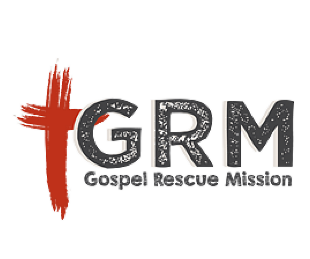 DATE PhysicalHeight in Inches __________________   Waist Size in Inches ___________	Waist/Height  ________________SobrietyDrug of Choice _____________________	Days sober _________________0= Currently in active addiction	10=Sober	20=Complete Step StudyMental:0= Functionally illiterate		10=GED			20=Certification of College degreeMental Health0= Not seeking any type of treatment help                    10= Written mental health treatment plan20= Functioning in society following treatment plan or no mental health issues identifiedProblem Solving Skills:0= Falls apart when problems arise		10= Able to come up with solutions to common problems20= Capable of dealing with problemsConflict Resolution Skills:0= Combative		10= Generally agreeable     20: Extremely friendlyHousing0 Homeless living on the street	10= Renting(self pay)    20= Home ownershipMovement toward driver’s license0-10= Fines and suspension over $10,000 prevents license           10= License but no car nor insurance20= License and own a car and insuranceLegal:0= Avoiding legal issues (Warrants)  10= Identify all legal issues (No outstanding warrants anywhere)20= No legal issues  Finances:Total Amount of current debt to include fines ____________________________Total Value of all physical personal assets ________________________________Dream Job ____________________________________		Credit Score _______________0 Not even looking for work       10= Have a job     20= Full time work in career field of dream jobUnderstanding Middle Class Rules0=No understanding of Middle Class Rules	10=Functional Understanding	20=FluentSpiritual0 = Proudly glorifying evil		10=Salvation			20= Radical Follower of JesusRelationships0 Mostly unhealthy relationship	10=Choosing friends wisely	20 Surrounded by good influencesACE Experience Score ____________Overall0: Not even looking for purpose in their lives                            10= Purpose discovered20= Living intentionally moving toward ultimate purpose01234567891011121314151617181920012345678910111213141516171819200123456789101112131415161718192001234567891011121314151617181920012345678910111213141516171819200123456789101112131415161718192001234567891011121314151617181920012345678910111213141516171819200123456789101112131415161718192001234567891011121314151617181920012345678910111213141516171819200123456789101112131415161718192001234567891011121314151617181920